Dear Parents and/or Guardians,My name is Spencer Kellington. I am a second year, secondary years teacher candidate with the University of Northern British Columbia. I will be doing my second practicum in your child(ren)’s classroom, working with Mia Moutray.I am originally from Prince George, and now split my time between Prince George and Vancouver. I have fond memories of playing minor hockey tournaments in Vanderhoof, and have enjoyed getting to know the area over the past few weeks. My practicum will take place from November 12 – December 6. During this time, I will be teaching both Humanities 8 and Science 8. My background is in History and English, but I have a passion for discourse of science, and its search for objective truths. For the first portion of my practicum, we will be working on a cross-curricular unit around place. Humanities and Science will be blended into one, holistic approach to root ourselves in place, before looking at the history of Medieval Europe, and the science behind the geological formation of our planet. Our guiding questions for this place-based, cross-curricular unit will be: Where are we? What was here before us?This cross-curricular approach will authentically imbed the First Peoples Principles of Learning, as well set the stage for the latter half of my practicum where we will be looking at the Medieval Period, and what led to its end, in Humanities 8. After our place-based unit, in Science 8, we will shift our focus to Earth Science and the theory of plate tectonics.If you have any questions, comments, or concerns, you can reach me via email at kelling@unbc.ca or skellington@sd57.bc.ca. I am incredibly grateful to have the opportunity to be at Nechako Valley Secondary School for my practicum. I look forward to working with you and your child(ren) over the upcoming months.Sincerely,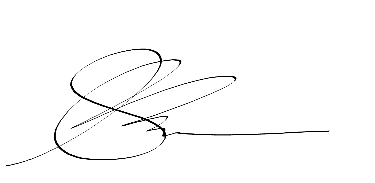 Spencer Kellington